19 марта 2024 года (конференц-зал института)13.00 	Открытие конференции: приветственное слово директора института, д.м.н., проф. Малышкиной А.И.Устные доклады (время для доклада – 5-7 минут)Конкурс на лучший научный доклад среди ординаторовКлинические проявления генито-уринарного синдрома у женщин разных возрастных периодов Шепелев Дмитрий Валерьевич(научный руководитель д.м.н. Красильникова А.К.)Прогнозирование исходов перинатальной патологии у  глубоко недоношенных недоношенных детей с внутрижелудочковыми кровоизлияниями в раннем неонатальном периодеРазборова Регина СтаниславовнаПесикина Варвара  Сергеевна(научный руководитель д.м.н., доц. Харламова Н.В.)Оценка физического развития детей, родившихся с синдромом задержки внутриутробного развития,  в динамике 1 года жизниИвкова Алёна АлексеевнаКомина Наталья Ивановна(научный руководитель д.м.н., доц. Шилова Н.В.)Конкурс на лучший научный доклад среди аспирантов и научных сотрудниковВозможности прогнозирования преждевременных родов у беременных женщин с привычным невынашиванием беременности в анамнезеКолесникова Анна Михайловна(научные руководители: д.м.н., проф. Малышкина А.И.,д.м.н., проф. Сотникова Н.Ю.)Особенности адипогенеза у женщин с гестационный сахарным диабетом и угрозой прерывания беременности во втором триместре.Афонина Виктория Алексеевна (научные руководители: д.м.н., проф. Малышкина А.И.,д.м.н., проф. Сотникова Н.Ю.)Дифференцировка В-лимфоцитов и митохондриальная дисфункция в децидуальной оболочке плаценты у женщин с преэклампсиейХизриева Заира Сайпутдиновна(научные руководители: д.м.н., проф. Панова И.А.,д.б.н. Кудряшова А.В.)Факторы риска задержки роста плодаБичагова Татьяна Владимировна(научный руководитель д.м.н., доц. Рокотянская Е.А.)Интернет активность подростков и взаимосвязь с состоянием здоровья Бобошко Алексей Владимирович(научный руководитель д.м.н., проф. Филькина О.М.)Диагностика формирования детского церебрального паралича у детей первого года жизни, перенесших перинатальное поражение головного мозгаКривоногов Владислав Андреевич(научный руководитель д.м.н. Самсонова Т.В.)Обсуждение докладовПодведение итогов конкурса молодых ученыхМинистерство здравоохранения Российской Федерации ФГБУ «Ивановский НИИ материнства и детстваимени В.Н. Городкова»Совет молодых ученыхПРОГРАММАНаучно-практической конференции молодых ученых с конкурсом на лучший научный докладг. Иваново, 19 марта 2024 года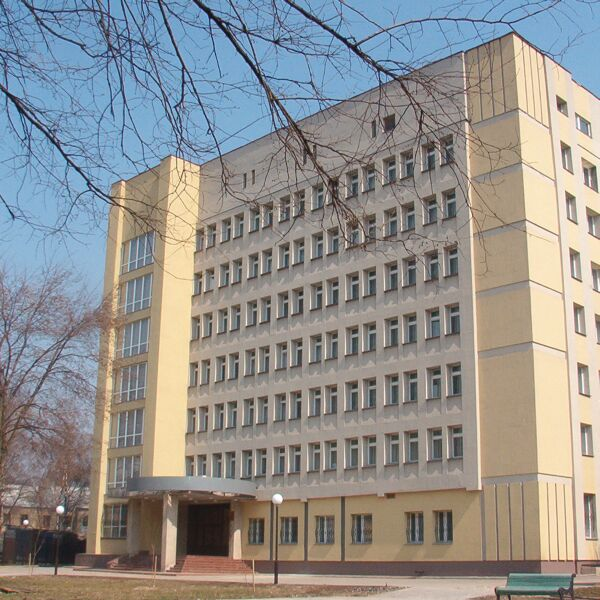 